					ПРЕСС-РЕЛИЗ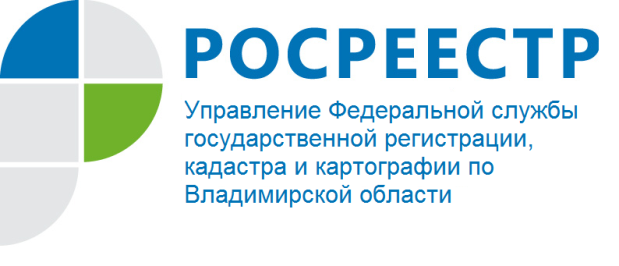 Защита недвижимости Управление Росреестра по Владимирской области информирует граждан о возможности запрета регистрации права на объекты недвижимости без личного участия собственника. Это позволит обезопасить свою недвижимость от неправомерных действий третьих лиц.Данное действие касается тех граждан, которые, например, проживают не по месту нахождения объекта недвижимости или уезжают надолго. Кроме того, одной из причин такого запрета может служить потеря паспорта, а также документов на квартиру. Для того чтобы наложить запрет на государственную регистрацию права собственности без личного участия, собственникам необходимо обратиться в любой офис МФЦ с заявлением, в котором будет указано, что любая процедура с недвижимостью заявителя возможна только при его личном участии. Также граждане могут подать заявление и через портал электронных услуг Росреестра (http://rosreestr.ru), подписав его личной электронной подписью, госпошлина при этом не взимается.Запись о наличии данного заявления попадет в Единый государственный реестр недвижимости (далее – ЕГРН). После данного действия нельзя будет совершить ни одну сделку без личного участия собственника. Если кто-либо попытается совершить операцию с чужой недвижимостью, то собственник в течение пяти дней получит уведомление об этом. Управление Росреестра по Владимирской области обращает внимание, что аннулировать запись в ЕГРН о невозможности регистрации без личного участия собственника можно только по заявлению самого собственника.  Отдел регистрации объектов недвижимости нежилого назначения Управления Росреестра по Владимирской области О РосреестреФедеральная служба государственной регистрации, кадастра и картографии (Росреестр) является федеральным органом исполнительной власти, осуществляющим функции по государственной регистрации прав на недвижимое имущество и сделок с ним, по оказанию государственных услуг в сфере ведения государственного кадастра недвижимости, проведению государственного кадастрового учета недвижимого имущества, землеустройства, государственного мониторинга земель, навигационного обеспечения транспортного комплекса, а также функции по государственной кадастровой оценке, федеральному государственному надзору в области геодезии и картографии, государственному земельному надзору, надзору за деятельностью саморегулируемых организаций оценщиков, контролю деятельности саморегулируемых организаций арбитражных управляющих. Подведомственными учреждениями Росреестра являются ФГБУ «ФКП Росреестра» и ФГБУ «Центр геодезии, картографии и ИПД». В ведении Росреестра находится ФГУП «Ростехинвентаризация – Федеральное БТИ». 13 октября 2016 года руководителем Росреестра назначена В.В. Абрамченко.Контакты для СМИУправление Росреестра по Владимирской областиг. Владимир, ул. Офицерская, д. 33-аБаринов Валерий Юрьевич  - начальник отдела организации, мониторинга и контроляbarinov_vy@vladrosreg.ru(4922) 45-08-26